РЕПУБЛИКА СРБИЈААУТОНОМНА ПОКРАЈИНА ВОЈВОДИНАОПШТИНА ИРИГОПШТИНСКА УПРАВАОДЕЉЕЊЕ ЗА ИНСПЕКЦИЈСКЕ ПОСЛОВЕИЗВЕШТАЈ О РАДУЗА 2023. ГОДИНУОДЕЉЕЊЕ ЗА ИНСПЕКЦИЈСКЕ ПОСЛОВЕИРИГ, 2024. ГОДИНАСАДРЖАЈI УВОД II ПОДАЦИ И ИНФОРМАЦИЈЕ О РАДУ ОДЕЉЕЊА ЗА ИНСПЕКЦИЈСКЕ ПОСЛОВЕ ОПШТИНСКЕ УПРАВЕ ИРИГ У 2023. ГОДИНИКОМУНАЛНА ИНСПЕКЦИЈА ГРАЂЕВИНСКА ИНСПЕКЦИЈАИНСПЕКЦИЈА ЗА ЗАШТИТУ ЖИВОТНЕ СРЕДИНЕТУРИСТИЧКА ИНСПЕКЦИЈАI    УВОДИзвештај о раду за 2023. године Одељења за инспекцијске послове Општинске управе, Општине Ириг донет је у складу са чланом 44. Закона о инспекцијском надзору („Сл. гласник РС“ бр. 36/2015, 44/2018 и 95/2018 ).Одељење за инспекцијске послове Општинске управе Ириг у 2023. години чиниле су комунална инспекција, грађевинска инспекција, инспекција за заштиту животне средине и туристичка инспекција.II ПОДАЦИ И ИНФОРМАЦИЈЕ О РАДУ СЛУЖБЕ ЗА ИНСПЕКЦИЈСКЕ ПОСЛОВЕ ОПШТИНСКЕ УПРАВЕ ИРИГ У 2023. ГОДИНИКОМУНАЛНА ИНСПЕКЦИЈАОпштина Ириг је у2023.години располагала са 1 комуналним инспекторомУ општини Ириг у 2023.години – извршено је следеће:1. ЈП“Комуналац“ Ириг је послато седам дописа  о уклањању  дрвећа.2. ЈП“Комуналац“Ириг је послато четири обавештења за санитарно орезивање дрвећа.3.Извештај ПС Ириг из области одлуке о радном времену угоститељских ,трговинских и занатских објеката.4. Извештај ПС Ириг из области одлуке о условима за држање и заштиту домаћих животиња5. Редован инспекцијски надзор – контрола радног времена -  у угоститељском објекту,нису утврђене неправилности.6. Редован инспекцијски надзор – продаја ван пијачног простора – утврђене неправилности, издат један прекршајни налог.7. Издато је три прекршајна налога: За прекорачење радног времена један и два за заузеће јавне површине без одобрења надлежног органа.8. Урађен годишњи план инспекцијског надзора за 2024. годину.9. Службена белешка од ПС Ириг,оштећење коловоза на две локације.10. Две представке за опасне псе.11. Службена белешка по представци Бранковић Владимира из Борче.12. Прослеђивање пријаве – паљење депоније у Иригу.13. Службена белешка – проваљена волијера ловачке секције „Зец“ из Ривице.14. ЗАПИСНИК за локалну комуналну таксу – летње баште - укупно 9.15. Службена белешка – анимални отпад- прерада меса „Ковачевић“Ириг.16. Обавештење ЈП“Комуналац“Ириг увези стања пута на две локације.17. Обавештење ЈП“Комуналац“Ириг – чишћење канала- насеље Врдник.18. Обавештење ЈП“Комуналац“Ириг у вези паса луталица.19. РЕШЕЊЕ увези постављања рекламног паноа.20. Ванредни инспекцијцски налог по представци. Записник и налагање мере.21. Достава извештаја за2022.годинуУслови рада:Три инспектора (туристички,грађевински и комунални) деле једну канцеларију;Рачунарска опрема неадекватна (рачунари стари-спори, полуисправни. Један штампач са скенером,један фиксни телефон,користе три инспектора.Један фото апарат користе пет инспектора,службена ташна неадекватна);Службени телефон немам на располагању.Пет инспектора имају на располагању једно службено возило,које по потреби користе и други запослени у Општинској управи општине Ириг;Интернет конекција у канцеларији је добра;ГРАЂЕВИНСКА ИНСПЕКЦИЈАНадлежност грађевинске инспекцијеОпштинска грађевинска инспекција као првостепени орган, обавља послове инспекцијског надзора у контроли примене закона у области изградње објеката са циљем да се превентивним деловањем или изрицањем мера оствари законитост и безбедност поступања надзираних субјеката и спрече или отклоне штетне последице по законом и другим прописом заштићена добра, права и правне интересе. У циљу обезбеђења поштовања закона, ова инспекција налаже инспекцијске мере прописане законом и иницира покретање поступка пред другим надлежним органима.У вршењу инспекцијског надзора и контроле грађевинска инспекција примењује Закон о планирању и изградњи, Закон о инспекцијском надзору и Закон о општем управном поступку.Грађевинска инспекција обавља послове инспекцијског надзора - над изградњом објеката за које грађевинску дозволу издаје надлежни орган Општинске управе општине Ириг, као и над изградњом објеката започетих без грађевинске дозволе или одобрења надлежног органа. Грађевинска инспекција врши и надзор над коришћењем објеката, ако утврди да се коришћењем објеката доводи у опасност живот и здравље људи, безбедност околине, угрожава животна средина и ако се ненаменским коришћењем утиче на стабилност и сигурност објекта.За потребе органа општинске управе грађевински инспектор као техничко лице учествује у раду више стручних комисија, као што су комисије за јавне набавке, комисије за доделу помоћи избеглим и прогнаним лицима и сличне комисије.Извршиоци и организацијаНа пословима грађевинске инспекције  у извештајном периоду било је запослено два извршиоца. На административно- канцеларијским пословима у вези са озакоњењем објеката био је ангажован један извршиоц чијим радом су кординирали грађевински инспектори. У току радног времена од 7:00 до 15:00 часова, грађевински инспектори примају странке у просторијама Одељења за инспекцијске послове, изузев у колико се налази на терену. Захтеви грађана у писаној форми подносе се преко писарнице општинске управе. Грађевинској инспекцији у овом извештајном периоду грађани су се најчешће обраћају путем електронске поште на електронску адресу: branko.lukic@irig.rs,  snezana.gligorijevic@irig.rs или opstinairig@irig.rs.Локацијске дозволе, грађевинске дозволе, пријаве радова, пријаве изграђених темеља, пријаве завршетка конструкције и употребне дозволе, по службеној дужности надлежни орган доставља грађевинској инспекцији,  ради вршења надзора у складу са законом. Грађевински инспектори врше  надзор на сваком градилишту најмање два пута а то је по пријави изграђених  темеља и по обавештењу о завршетку констукције објекта. Општи показатељиУ извештајном периоду отворен је мањи број предмета на основу поднесака којима су се инспекцији обраћали грађани са захтевом да инспекција изврши надзор над изградњом објеката за која они сматрају да се граде у супротности са прописима. Највећи број оваквих пријава односио се на пријаву о претпостављеној бесправној градњи у ком случају се сразмерно процени ризика водио поступак инспекцијског надзора. У ситуацији када је након попуњавања контролне листе процењено да је ризик незнатан, а процена се врши у току инспекцијског надзора, грађевински инспектор је, у складу са одредбама Закона о инспекцијском надзору, водио поступак као вануправни и о томе обавештавао подносиоца пријаве,  што писаним путем преко поште, што путем електронске поште на мејл подносиоца.Највећи број предмета у извештајном периоду односи се на контролу изграђених темеља и контролу завршених објеката у конструктивном смислу, где у инспекцијском надзору инспекција контролише поступање инвеститора и извођача радова у вези са грађењем, односно контролише да ли се гради у складу са издатом дозволом и одобреном техничком документацијом, то уноси у контролну листу сачињава записник и извештај о резултатим инспекцијског надзора.Показатељи делотворности 1. Превентивно деловање и обавештавање јавностиКако једно од средстава остварења циља инспекцијског надзора представља и превентивно деловање што подразумева и пружање стручне и саветодавне подршке и помоћи физичким лицима, предузетницима и правним лицима, давање предлога, препорука и слично, а чиме се подстиче правилност, исправност, уредност, безбедност и редовност у испуњавању обавеза. У циљу информисања грађана, грађевинска инспекција је на порталу опшине Ириг објавила контролне листе и годишњи план надзора. У извештајном периоду грађевински инспектори су по потреби пружали стручну помоћ у вршењу поверених послова у области инспекцијског надзора заинтересованим лицима и надзираним субјектима кроз стручна објашњења.2. Усклађености пословања и поступања са законом и прописима које се мере контролним листамаУ поступку редовног инспекцијског надзора, инспектор, поступајући у границама предмета инспекцијског надзора из налога за инспекцијски надзор, предузима оне провере и друге радње које су садржане у контролној листи. Уколико у току вршења инспекцијског надзора процени да постоји ризик ван контролне листе који је висок или критичан - инспектор покреће ванредан инспекцијски надзор. У поступку контроле у извештајном периоду утврђено је да је ниво усклађености поступања са прописима, а који се мери контролним листама задовољавајући.3. Координација инспекцијског надзораУ поступцима редовних или ванредних инспекцијских надзора грађевинска инспекција прослеђивала је другим инспекцијама информације и записнике о утврђеном чињеничном стању, а чији предмет контроле није у њеној надлежности у складу са чл. 30. Закона о инспекцијском надзору. Како би се постигла правилна и ефикасна примена закона остварена је континуирана сарадња са републичком водопривредном инспекцијом са којом су се размењивале информације о извођењу радова на водопривредним објектима.4. Придржавање рокова за поступањеЗаконом о инспекцијском надзору прописана је хитност у поступању у случају да се процени и утврди висок или критичан ризик, односно када то захтевају разлози спречавања или отклањања непосредне опасности по живот или здравље људи, имовину веће вредности и животну средину. По пријему телефонских пријава, пријава које стижу електронском поштом или оних заведених на писарници овог органа, грађевински инспектор је излазио на терен како би на основу процене степена ризика одлучивао о покретању инспекцијског надзора и предизимању мера из своје надлежности о чему су обавештавали подносиоце представки. Из разлога што поједини управни поступци трају дуже због прибављања неопходних података и спровођења испитних и доказних поступака, одговори нису понекад стизали у жељеним роковима подносилаца, али су испоштовани у складу са прописима. Управне радње и мере предузимане су и доношене у углавном у законским роковима, али ће се радити на томе да они буду још краћи нарочито када се ради о изласцима на терен и обавештавању подносиоца представки .5. Информациони системГрађевински инспектор у свом раду за потребе инспекцијског надзора користи информационе податке Агенције за привредне регистр, Републичког геодетског завода (РГЗ), добија податке од МУП РС и користи их у складу са одредбама Закона о заштити података о личности, а служи се и евиденцијама података Одељења просторно планирање, урбанизам и имовинско правне послове Такође се за потебе спровођења инспекцијског надзора користи увид у сателитски снимак на порталу РГЗ-а за 2015-2016. годину, који служи грађевинском инспектору као помоћно средство у поступку утврђивања степена изграђености објекта у моменту вршења сателитског снимања. Саставни део извештаја за извештајни период је табеларни приказ активности грађевинског инспектора:ИНСПЕКЦИЈА ЗА ЗАШТИТУ ЖИВОТНЕ СРЕДИНЕПРАВНИ ОСНОВНа основу члана 44. Закона о инспекцијском надзору („Службени гласник РС”,  бр. 36/15, 44/18 и 95/18) сачињен је Извештај о раду Инспекције за заштиту животне срединеОдељења за инспекцијске послове Општинске управе Општине Ириг.НАДЛЕЖНОСТ ПОСТУПАЊА ИНСПЕКЦИЈЕ ЗА ЗАШТИТУ ЖИВОТНЕ СРЕДИНЕ Инспекциja  за  заштиту  животне  средине  обавља  послове  инспекцијског  надзора  у контроли примене закона у области заштите животне средине са циљем да се превентивним деловањем или изрицањем мера оствари законитост и безбедност пословања и поступања надзираних субјеката и спрече или отклоне штетне последице. У циљу обезбеђења поштовања закона, инспекција за заштиту животне средине налаже мере прописане законом и иницира покретање поступка пред другим надлежним органима. Инспекцијски надзор у области заштите животне средине општинска  инспекција за заштиту животне средине обавља као поверени посао. Инспекција за заштиту животне средине обавља послове инспекцијског надзора који се односе на примену дела мера прописаних следећим законима као и продзаконским актима донетим на основу истих:Закон о заштити животне средине ("Сл. гласник РС", бр. 135/2004, 36/2009, 36/2009 - др. закон, 72/2009 - др. закон, 43/2011 - одлука УС, 14/2016, 76/2018, 95/2018 - др. закон и 95/2018 - др. закон);Закон о процени утицаја на животну средину ("Сл. гласник РС", бр. 135/2004 и 36/2009);Закон о заштити ваздуха ("Сл. гласник РС", бр. 36/2009, 10/2013 и 26/2021 - др. закон);Закон о интегрисаном спречавању и контроли загађивања животне средине ("Сл. гласник РС", бр. 135/2004, 25/2015 и 109/2021);Закон о заштити од буке у животној средини ("Сл. гласник РС", бр. 96/2021);Закон о управљању отпадом ("Сл. гласник РС", бр. 36/2009, 88/2010, 14/2016, 95/2018 - др. Закон и 35/2023);Закон о хемикалијама ("Сл. гласник РС", бр. 36/2009, 88/2010, 92/2011, 93/2012 и 25/2015);Закон о заштити од нејонизујућих зрачења ("Сл. гласник РС", бр. 36/2009);Закон о заштити природе ("Сл. гласник РС", бр. 36/2009, 88/2010, 91/2010 - испр., 14/2016, 95/2018 - др. закон и 71/2021);Инспектор за заштиту животне средине поступа по :Закону о инспекцијском надзору ("Сл. гласник РС", бр. 36/2015, 44/2018 - др. закон и 95/2018);Закону о општем управном поступку ("Сл. гласник РС", бр. 18/2016 и 95/2018 - аутентично тумачење и 2/2023-одлука УС);Закону о прекршајима ("Сл. гласник РС", бр. 65/2013, 13/2016, 98/2016 - одлука УС, 91/2019 и 91/2019 - др. Закон и 112/2022-одлука УС);Кривичном законику ("Сл. гласник РС", бр. 85/2005, 88/2005 - испр., 107/2005 - испр., 72/2009, 111/2009, 121/2012, 104/2013, 108/2014, 94/2016 и 35/2019).Инспекцијски надзори у 2023. години вршени су у складу са Годишњим планом инспекцијског надзора Инспекције за заштиту животне средине за 2023.годину, који је сагласно одредби члана 10. став 6. Закона о инспекцијском надзору објављен на интернет страници општине Ириг: http://www.irig.rsИНФОРМАЦИЈЕ И ПОДАЦИ О РАДУ	          Информације и подаци о раду Инспектора за заштиту животне средине за 2023. годину:Превентивно деловањеИнспектор за заштиту животне средине је током 2023. године у поступку вршења инспекцијских надзора, као и по захтевима надзираних субјеката  редовно, благовремено и детаљно информисала надзиране субјекте везано за примену одредби закона из области заштите животне средине и подзаконских аката и у случају ненадлежности упућивала надзиране субјекте на надлежне органе.Инспектор за заштиту животне средине, вршио је и едукативно, односно превентивно деловање и приликом прве редовне инспекцијске контроле код привредног субјекта. Оваквим превентивним приступом у току надзора код привредног субјекта, постиже се ефикаснија примена законских прописа.Надзираним субјектима посебно је указивано на надлежности инспекције за заштиту животне средине на општинском и републичком нивоу, као и на њихове обавезе везано за примену одредби важећих законских прописа.Превентивно деловање инспекције за заштиту животне средине остварено је делом и кроз информисање јавности о инспекцијском раду објављивањем Плана инспекцијског надзора за 2023. годину и контролних листа из различитих области заштите животне средине.Превентивно деловање подразумева тачно и правовремено информисање грађана, пружање стручне и саветодавне подршке и помоћи физичким лицима, предузетницима и правним лицима, објављивање важећих прописа, давање предлога, покретање иницијатива, упућивање дописа са препорукама и слично, а чиме се подстиче правилност, исправност, уредност, безбедност и редовност у испуњавању обавеза. Инспекција за заштиту животне средине је у 2023. години на порталу www.irig.rs/sr/inspekcija објавила ревидиране контролне листе, прописе по којима поступа, бројеве телефона преко којих се могу добити одговори на разна питања, предложити решења, идеје или ставити примедбе. Већина надзираних субјеката је телефонским путем обавештена о доступности контролних листа у циљу самоконтроле.Стручне и  саветодавне посете надзираним субјектимаУ току 2023. године инспекција за заштиту животне средине није вршила саветодавне посете. Све инфомације које су надзираним субјектима, као и свим заинтересованим лицима биле потребе, инспектор је достављао у најкраћемо могућемо року. Приликом неких нејасноћа, консултовани су и републички инспектори, покрајински секретаријат и Министарство заштите животне средине.Ниво усклађености пословања и поступања надзираних субјеката са законом и другим прописом, који се мери помоћу контролних листи.Налоге за инспекцијски надзор инспектору за заштиту животне средине је издавао шеф Одељења за инспекцијске послове. У поступку редовног инспекцијског надзора, инспектор поступајући у границама предмета инспекцијског надзора из налога за инспекцијски надзор, предузима оне провере и друге радње које су садржане у контролној листи. У поступку контроле утврђено је да је ниво усклађености поступања са прописима, а који се мери контролним листама задовољавајући, али да су највећа одступања када је у питању заштита од буке код надзираних субјеката.  Проблем настаје јер већина надзираних субјеката није обавештена о обавезама прописаним Законом о заштити од буке у животној средини, као и то што је закон непримењив на нестационарне изворе буке, тј. механизам доказивања постојања прекорачења дозвољеног нивоа буке у животној средини која потиче од нестационарних извора буке  је отежан.Током 2023. године настављен је континуитет у контролама правних субјеката, а и њихово пословање је управним мерама доведено у висок ниво усклађености са законом. Редовни инспекцијски надзори вршени су са издатим налозима за инспекцијски надзор и надзирани субјекти су о планираним инспекцијским надзорима обавештени на прописани начин и у прописаним роковима сагласно одредбама Закона  о инспекцијском надзору. Сами инспекцијски надзори вршени су према контролним листама за одређене области надзора, које су објављене на сајту општине Ириг и сајту Министарства заштите животне средине. У складу са Годишњим планом инспекцијског надзора инспекције за заштиту животне средине за 2023. годину, обављани су надзори у различитим областима животне средине и то:a)Област поступања са неопасним и инертним отпадом: Редовни инспекцијскеи надзори:оператера који се баве сакупљањем, складиштењем и третманом неопасног и инертног отпада,Ванредни инспекцијски надзор по преставци – 1 инспекцијски надзорУ складу са Годишњим планом инспекцијског надзора инспекције за заштиту животне средине у области управљања отпадом за 2023. годину, извршени су редовни инспекцијски надзори код 2 оператера који поседују дозволе за управљање отпадом (складиштење и третман отпада) издате од стране надлежног органа локалне самоуправе за послове заштите животне средине и који обављају делатност управљања неопасним и инертним отпадом. Редовни инспекцијски надзори вршени су са издатим налозима за инспекцијски надзор и надзирани субјекти су о планираним инспекцијским надзорима обавештени на прописани начин и у прописаним роковима сагласно одредбама Закона о инспекцијском надзору. Код истих је извршена процена ризика на основу објављене контролне листе за процену ризика оператера.б) Област заштите ваздуха : Редовни инспекцијски надзори: 3 надзорав) Област заштите од буке у животној средини: 6 редовних инспекцијских надзора Ванредни инспекцијски надзори:-у угоститељским објектима у којима се репродукују музички садржаји,код надзираних субјеката код којих се приликом обављања делатности емитује бука из стационарних извора ( машине и уређаји, компресори, топлопредајне подстанице и сл.).г)Област процене утицаја на животну средину:Редовни инспекцијски надзори - код надзираних субјеката којима је сагласност на студију о процени  утицаја  пројекта  издао  надлежни  орган  локалне  самоуправе     ( бензинске станицаме , базне станицаме за мобилну телефонију, силоси и др ..)д) Област испуњености услова из области заштите животне средине у обављању енергетске делатности-Ванредни утврђујући инспекцијски надзори -бензинских станица-прослеђени захтеви од Министарства заштите животне средине.ђ) Област заштите од нејонизујућих зрачења-Редовне контроле оператера базних станица за мобилну телефонију које се налазе на територији општине Ириг.-Годишњим планом инспекцијског надзора за 2023. годину редовним инспекцијским надзорима обухваћено је : 3 оператера у области заштите ваздуха, 6 оператера у области заштите од буке, код 2 надзирана субјекта контрола поступања по мерама из студије о процени утицаја, 2 оператер у области управљања отпадом и код 1 оператера испитивање поштовања мера из закона о заштити од нејонизујућих зрачења.У току вршења редовних инспекцијских надзора ниво усклађености пословања и поступања надзираних субјеката са законом и другим прописима, који се мери помоћу контролних листи износи око 77%.Број откривених и отклоњених или битно умањених насталих штетних последица по законом заштићена добра, права и интересе (корективно деловање инспекције)Током 2023. године Инспекција за заштиту животне средине поступала је у складу са својим правима, дужностима и овлашћењима у случајевима у којима је на основу утврђеног чињеничног стања доносила решења са наређеним мерама надзираним субјектима за спровођење мера заштите животне средине, сагласно законским прописима из области заштите животне средине.Инспекција за заштиту животне средине поступала је у складу са својим правима, дужностима и овлашћењима у којима је на основу утврђеног чињеничног стања донела укупно 6 решења којим су наложене мере за отклањање уочених незаконитости.Инспектор је извршио инспекцијске надзоре у различитим областима животне средине током којих је откривао и кроз записник налагао мере за отклањање или битно умањење  штетних последица по животну средину у складу са чланом 27. ЗОИН.Број утврђених нерегистрованих субјеката и мерама спроведеним према њимаПриликом вршења инспекцијског надзора у 2023. години нису откривени нерегистровани субјекти. Мере предузете ради уједначавања праксе инспекцијског надзора и њиховом дејствуУ складу са Законом о инспекцијском надзору, у циљу уједначавања рада инспектора за заштиту животне средине у надзорима су коришћене контролне листе, које се налазе на сајту општине Ириг и Министарству заштите животне средине и доступне су свим оператерима за потребе самоконтроле.Остварење плана и ваљаности планирања инспекцијског надзораПолазећи од обавезе која проистиче из члана 10. Закона о инспекцијском надзору, сачињен је Годишњи план инспекцијског надзора инспекције за заштиту животне средине за 2023. годину, на који је Министартсво заштите животне средине дало позитивно мишљење.Редовни инспекцијски надзори спровођени су према могућности која је била условњена епидемиолошком ситуацијом.У складу са наведеним планом инспекцијског надзора, инспектор је поред редовних, обављао и ванредне инспекцијске надзоре по пријавама и захтевима странка.Однос редовног и ванредног надзора: 54% :46%.Инспекцијски план редовних надзора је извршен 77% у односу на број планираних надзора. Инспектор за заштиту животне средине је у току 2023. године обављао и послове руковођења Одељења за инспекцијске послове.46% од укупног броја надзора су ванредни инспекцијски надзори који се односе на пријаве грађана на загађење животне средине и захтеве надзираних субјеката за ванредним утврђујућим инспекцијским надзорима ради прибављања енергетске лиценце; План инспекцијског надзора инспекције за заштиту животне средине је сачињен за једног инспектора.Инспектор је у току 2023.године обављао послове руководиоца Одељења за инспекцијске послове, као све остале послове по налогу начелника Општинске управе општине Ириг и председника општине Ириг.Ниво координације инспекцијског надзораКако би се постигла правилна и ефикасна примена закона остварена је континуирана сарадња са Комисијом за координацију инспекцијског надзора са којом су се размењивале информације о раду. За поверене послове остварена је континуирана координација са републичким инспекторима за заштиту животне средине.Материјални, технички и кадровски ресурси које је инспекција користилаУ периоду 01.01.2023. године до 31.12.2023. године, инспекцијски надзор у области заштите животне средине обављао је један извршилац у оквиру Одељења за инспекцијске послове.За реализацију Годишњег плана инспекцијског надзора за 2023. годину инспектору за заштиту животне средине по потреби је обезбеђивано службено возило ОУ за вршење инспекцијских надзора на целој територији општине Ириг.У поступцима инспекцијског надзора инспектор није користио повећана материјална средства. Инспектору је на располагању преносиви рачунар (лап-топ) и мобилни телефон.Придржавање рокова прописаних за поступање инспекцијеИнспектор за заштиту животне средине, у 2023. години, у свему се придржавао рокова прописаних Законом о инспекцијском надзору и Законом о општем управном поступку.Законитости управних аката донетих у инспекцијском надзоруНа решења инспекције за заштиту животне средине у 2023. години није било жалби.Поступање у решавању притужби на рад инспекцијеУ 2023. години  није било је притужби на рад  инспектора за заштиту животне средине. Обуке и други облици стручног усавршавања инспектораИнформациони системИнспектор за заштиту животне средине у свом раду за потребе инспекцијског надзора користи информационе податке АПР, РГЗ, добија податке од МУП РС и користи их у складу са одредбама Закона о заштити података о личности, а служи се и евиденцијама података Агенције за заштиту животне средине, Службе за привреду и локални економски развој и Службе за имовинско-правне послове и урбанизам. Истовремено се врши евидентирање предмета кроз  референтске књиге.Током 2023. године ова инспекција редовно је ажурирала интерну базу података о извршеним пословима из различитих области, из своје надлежности.Стање у области извршавања поверених послова инспекцијског надзораИнспектор за заштиту животне средине у вршењу поверених послова инспекцијског надзора, поступају у складу са  законом прописаним,  правима, дужностима, и овлашћењима. Исходи поступања правосудних органаУ 2023. години инспектор за заштиту животне средине није подносио прекршајне и кривичне захтеве против субјеката  инспекцијског надзора.Обука и други видови стручног усавршавања инспектораУ току 2023. године инспектор за заштиту животне средине није учествовао на обукама и другим видовима стручног усавршавања.ТУРИСТИЧКА ИНСПЕКЦИЈА Општина Ириг је у 2023. години располагала са  1 инспектором - овлашћени локални туристички инспектор. У општини Ириг у 2023. години - извршено је следеће:службено саветодавне посете (осам апартмана, четири собе и једна кућа)- код свих надзираних субјеката утврђени пропусти, недостаци-односно неправилности у пословању. Сви надзирани субјекти поступили у року по препорукама; инспекцијски надзор по контролној листи (пет апартмана, два сеоска туристичка домаћинства)- записнички наложене мере о отклањању неправилности у два апартмана и два сеоска туристичка домаћинства.Извршен контролни надзор у два апартмана и два сеоска туристичка домаћинства.  Надзирани субјекти поступили у целости по изреченим мерама. Највиши износ запрећене казне није прелазио 200.000,00 дин и из тог разлога нису издавани прекршајни налози нити поднети захтеви за покретање прекршајног поступка;инспекцијски надзор-контрола евиденције гостију  (два апартмана, деветнаест соба)-нису утврђене неправилности;инспекцијски надзор-контрола уплате боравишне таксе (објекти категорисани од стране ЈЛС - 13 апартмана, 12 соба и једно СТД -угоститељ физичко лице и 10 соба угоститељ предузетник и некатегорисани четири објекта: два преночишта и два одмаралишта)-у једном преночишту утврђене неправилности (споран износ боравишне таксе, надзирани субјекат није пријављивао госте у ЦИС-у).Поднет захтев за покретање прекршајног поступка.инспекцијски надзор-нерегистровани субјекат (редовна контрола) у два апартмана. Донета решења о привременој забрани обављања делатности у оба; поднети захтеви за покретање прекршајног поступка у оба -поступак у току. Извршени контролни надзори. Оба надзирана субјекта уписана у прописан регистар.инспекцијски надзор-представке (ванредна контрола) две собе, један апартман, једна кућа. Две представке основане у две собе (евиденција гостију), утврђене неправилности и поднета два захтева за покретање прекршајног поступка-поступак у току.инспекцијски надзор-ванредни (село.рс) извршене контроле у седам објеката који врше продају домаћих производа- у шест објеката утврђено да немају смештајних капацитета, један објекат (који се на село.рс рекламира под два назива) више не ради.Један захтев за покретање прекршајног поступка из 2022. године –осуђујућа пресуда.У општини Ириг у 2023. години није постојао хостел.Услови рада: три инспектора (грађевински, комунални и овлашћени туристички инспектор) деле једну канцеларију;рачунарска опрема неадекватна (рачунари стари-спори; један штампач са скенером и фиксни телефон користе заједно три инспектора; један фото апарат користе пет инспектора);службени телефон инспектори немају на располагању;пет инспектора  имају на располагању једно службено возило, које по потреби користе и други запослени у Општинској управи општине Ириг;интернет конекција у канцеларији је добра;од највеће користи би било  да се обезбеди лаптоп са интернет конекцијом  на теренТабела број 1. Извештај овлашћених инспектора јединца локалне самоуправе за 2022. годину 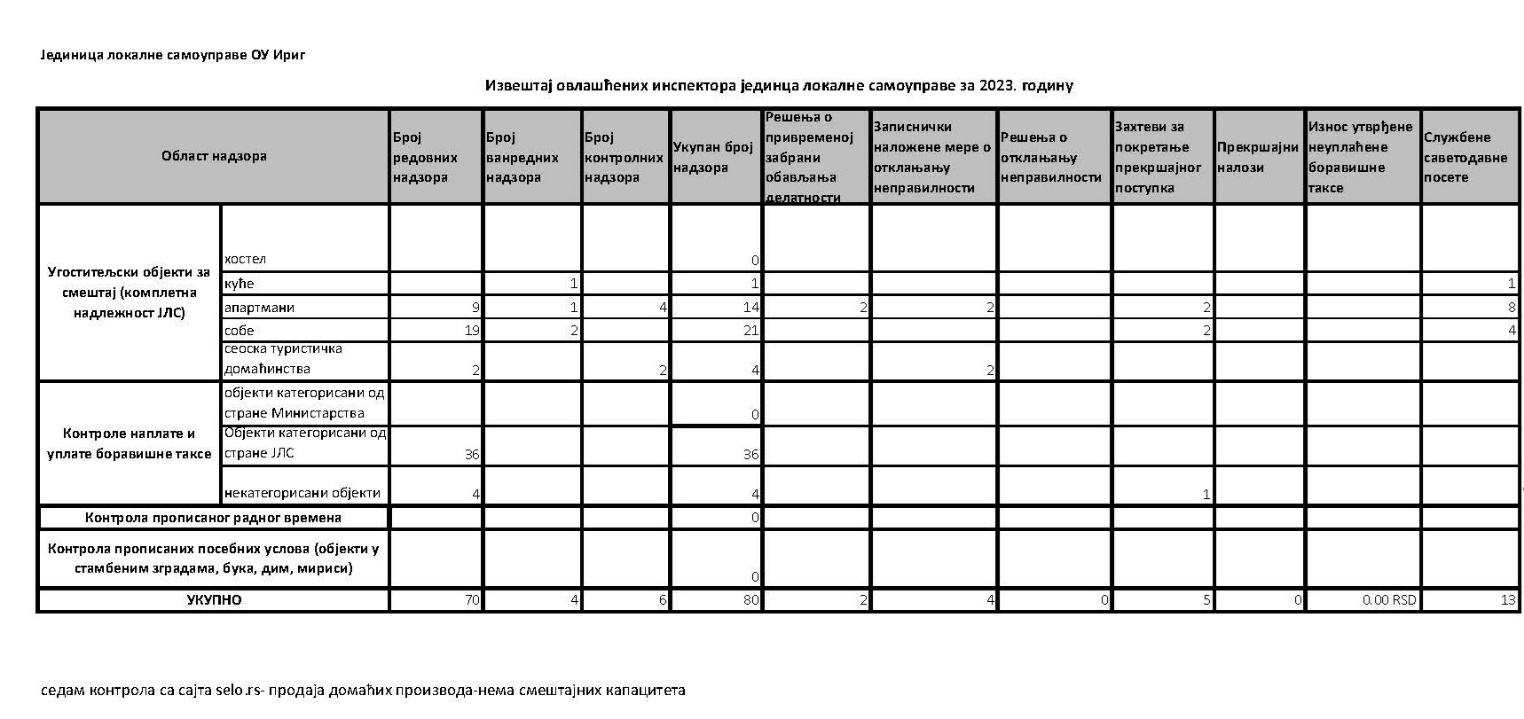 